附件2：                      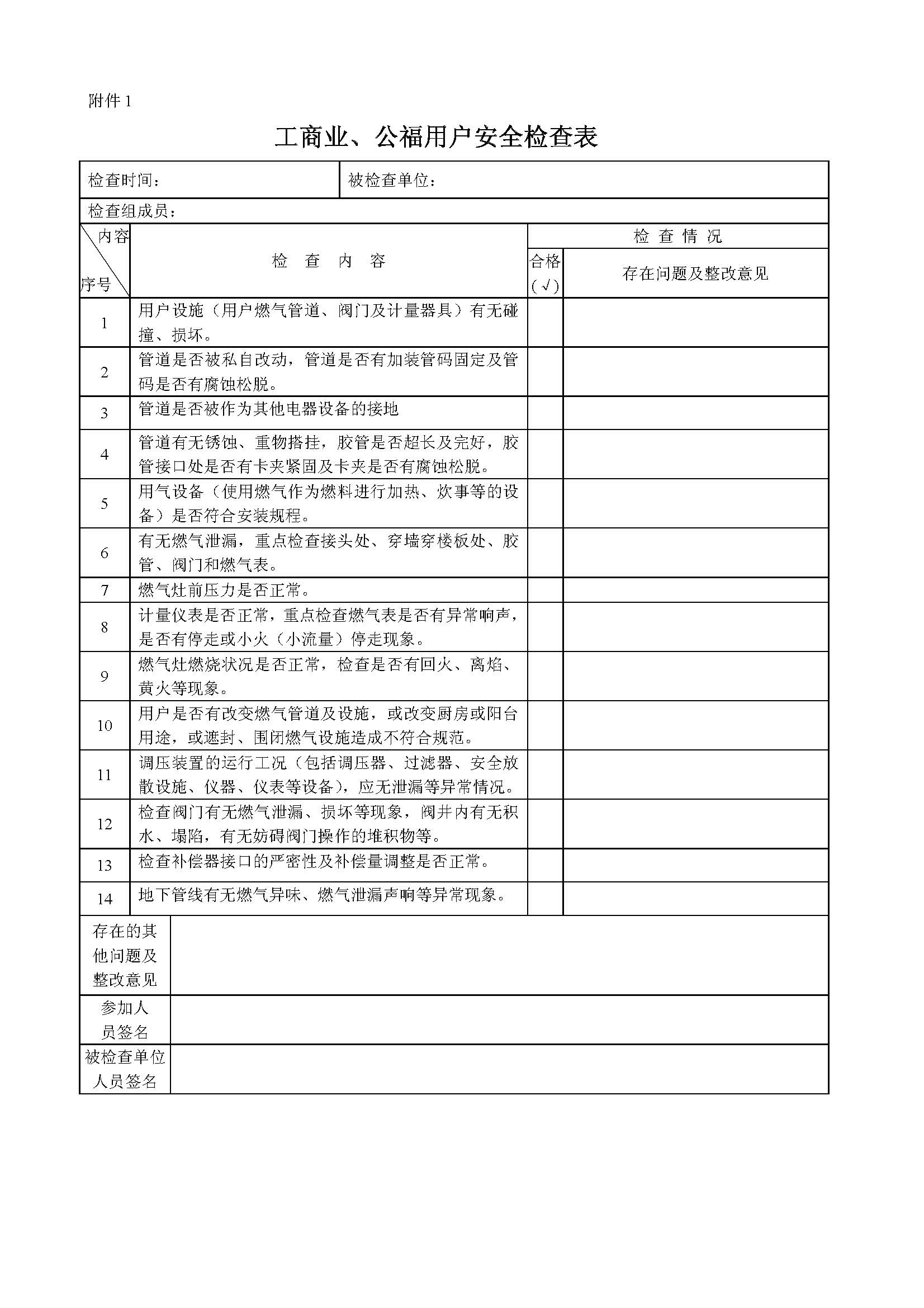 